Temat kompleksowy- Wielkanocne tradycje 1. Znajomość tradycji wielkanocnych- prosimy o przeczytanie dzieciom wiersza „Wielkanoc” oraz zapoznanie przedszkolaków z symbolami wielkanocnymi. Co było w koszyku?W jaki dzień można polewać się wodą?Zadanie na dziś to stworzenie wianuszka z kolorowych jajek. Zadaniem dziecka jest wycięcie jajek z kolorowego papieru- ozdobienie ich i przyklejenie na obręcz, wyciętą przez rodzica. 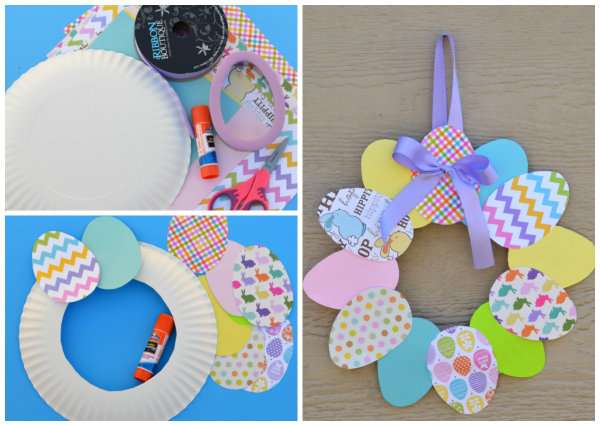 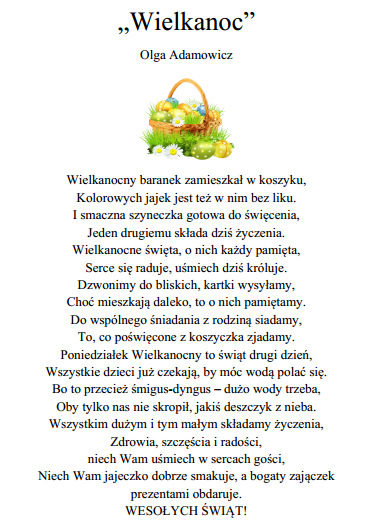 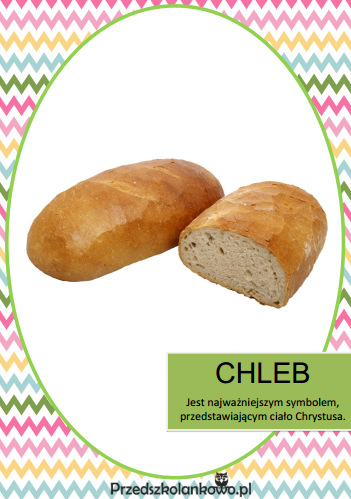 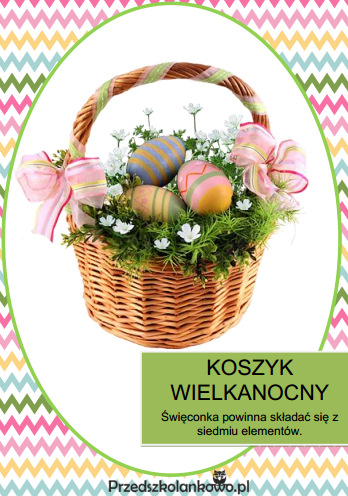 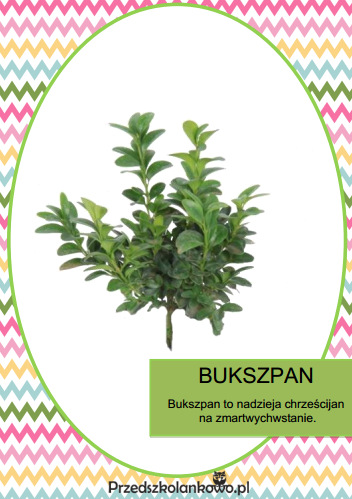 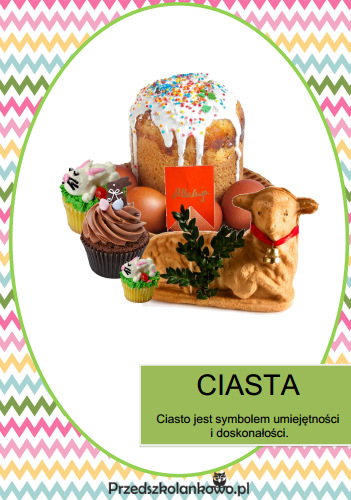 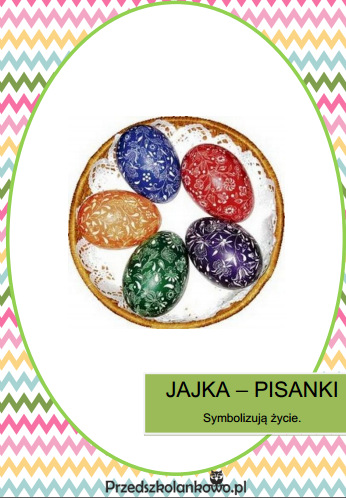 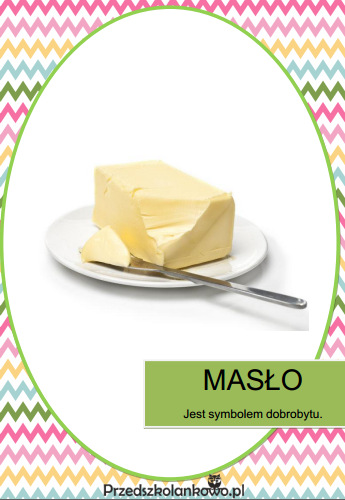 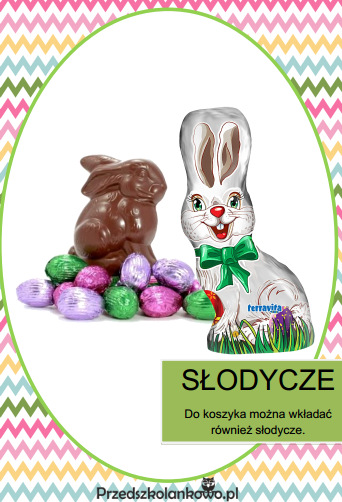 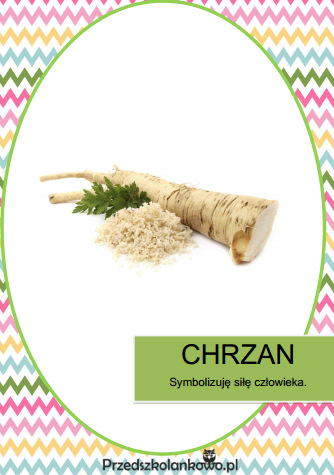 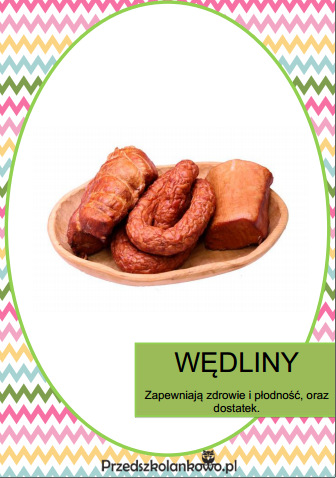 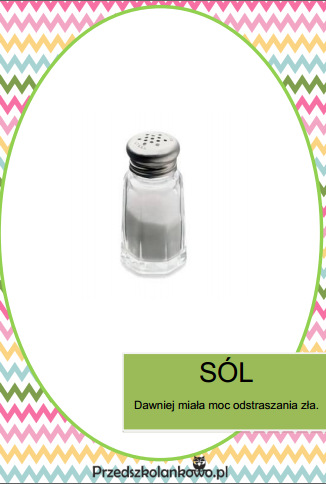 